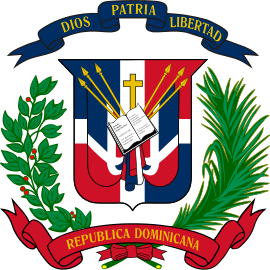 República DominicanaCORPORACIÓN ESTATAL DE RADIO Y TELEVISIÓN(CERTV)MEMORIA INSTITUCIONALAño 2017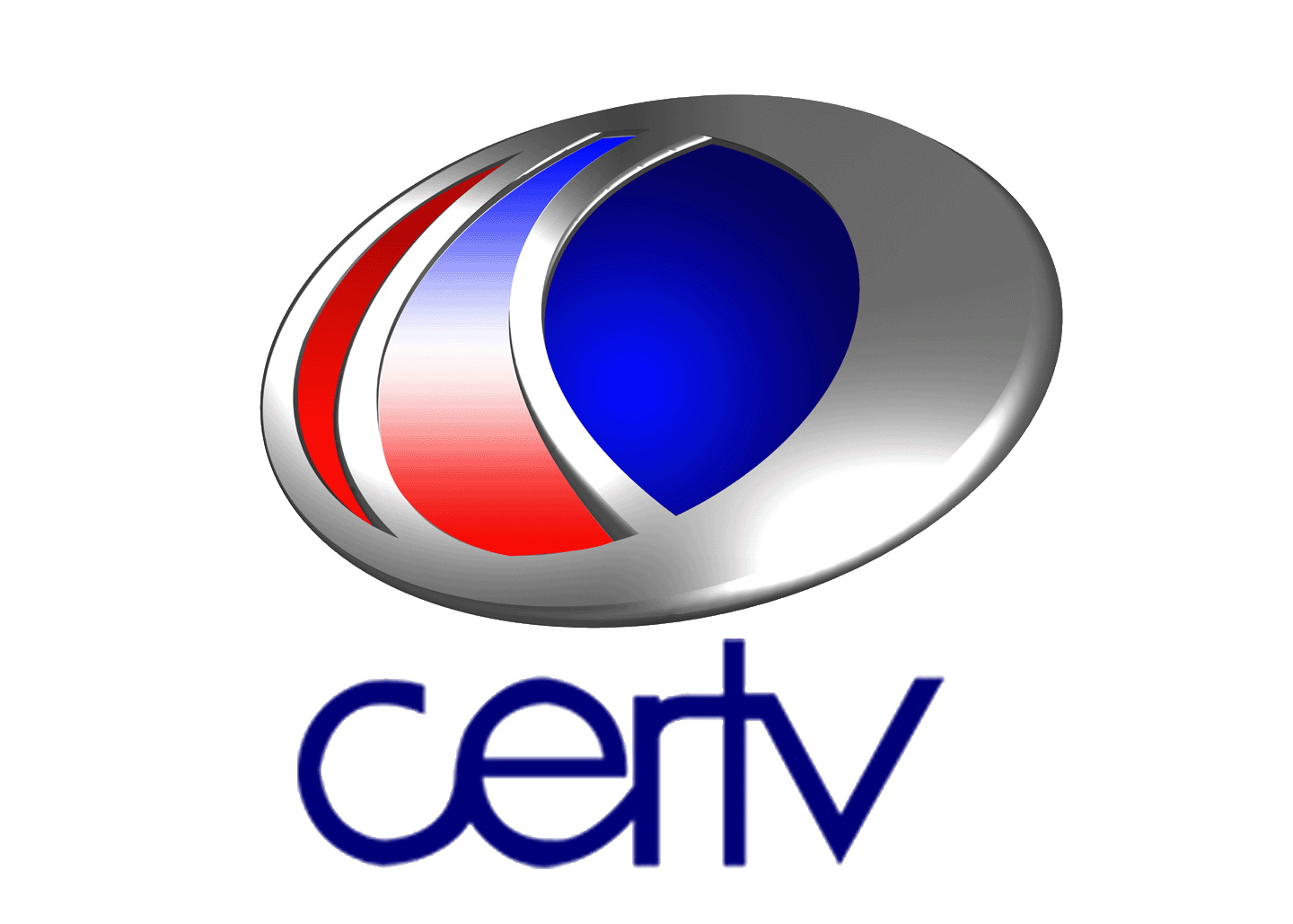 CORPORACION ESTATAL DE RADIO Y TELEVISIÓN“Año del Desarrollo Agroforestal”MEMORIA ANUAL 2017RESUMEN EJECUTIVOLa Corporación Estatal de Radio y Televisión (CERTV), rinde cuenta sobre las actuaciones  técnicas, legales, financieras, operativas y de la administración de bienes y recursos públicos realizados durante el ejercicio presupuestario del año 2017.Este documento recoge las actividades ejecutadas por la CERTV en el periodo comprendido entre 1 de enero y el 31 de diciembre  de 2017.El presupuesto de  esta CERTV en el año 2017 es de RD$306.7 millones, distribuidos entre  las siguientes partidas: RD$103.1 por transferencias corrientes del Gobierno Central, equivalentes a un (34%); RD$140.0 millones por cobros del 10% de publicidad a las Instituciones estatales según Ley 134-03 para un (46 %)  y RD$63.6 millones por ventas de servicios y alquileres equivalentes a un (21%). En mayo de 2017 se inició el remozamiento del edificio de CERTV, proyecto financiado por la Presidencia de la República a través de la Comisión Presidencial de Apoyo al Desarrollo Provincial, con un presupuesto de aproximadamente RD$79.0 millones de pesos. El proyecto incluye la impermeabilización de los techos, instalación de acondicionadores de aire de 55 toneladas, colocación de pisos,  plafones y cambio de luminarias por luces led en todo el edificio, intervención de los baños, los camerinos, los estudios de televisión, las cabinas de radio, fachada, el parqueo y pintura exterior e interior.  La obra adjudicada mediante licitación pública CPADP-CPO-005-2017  está avanzada en un 75% y se proyecta estará finalizada en marzo del 2018.En el área de televisión, se realizaron producciones especiales con grabaciones en exterior y la participación de connotadas figuras de diferentes zonas del país.  En estas producciones se resaltó el valor, costumbres, medios de producción, riquezas naturales entre otros aspectos relevantes de las zonas o temas a los que se dedicaron estos trabajos especiales.  Entre estos cabe destacar: San José de Ocoa, Boca Chica, Monte Plata, Feria del Mango, Manzanillo,  entre otros. También se realizaron reportajes especiales sobre las visitas sorpresa del Presidente de la República.  La difusión de las acciones del Estado abarcó la mayor parte del territorio nacional en señal abierta, internet y a través de los cable-operadores.Durante el año 2017 se realizaron más de 400 horas de transmisiones de actos oficiales entre los que pueden destacarse las inauguraciones de 31 centros de salud entre hospitales, centros de diagnósticos, centros de atención primaria ; inauguraciones de más de 10 centros educativos; más de siete entregas de complejos habitacionales; entregas de títulos a agricultores de San Cristóbal, Rancho Arriba, Monte Plata, San Juan de la Maguana y Gaspar Hernández para un total de cinco;  las inauguraciones de las carreteras “Bayaguana, Sierra de Agua y Sabana al Medio”, en Bayaguana; y “Padre las Casas – Bohechio”, en Azua; la inauguración de un acueducto en Nagua;  la inauguración de un complejo habitacional en Maizal, Mao; otro en Higüey, la inauguración de viviendas en el campamento del Ejército Nacional en el km 25 de la autopista Duarte y el primer palazo de la construcción de la Ciudad Juan Bosch en Santiago.  Se transmitió la inauguración de la ampliación del mercado binacional de Dajabón.  Además, la transmisión de las actividades conmemorativas de fechas patrias con la presencia del Sr. Presidente de la República. En el año 2017 se realizaron inversiones con la finalidad de ampliar la red de datos interna e infraestructura tecnológica de la Corporación.  Estas inversiones incluyen el rescate y modernización de la cabina de Radio Santo Domingo. Durante el año 2017, 16 solicitudes fueron aceptadas y canalizadas por nuestra Oficina de Acceso a la Información, correspondiendo al 100% de la totalidad de las solicitudes recibidas.  Un 5% de estas solicitudes fueron canalizadas vía internet y el restante 95% de manera presencial.  De la información puesta a la disposición del público mediante nuestro portal en internet (datos sobre procesos de compras, nóminas, estados financieros, etc.), durante el 2017 se realizaron más de 1,363 descargas, siendo la nómina de empleados la más descargada con un total de 911 descargas.Con el objeto fomentar el correcto proceder de los servidores públicos de la institución y en cumplimiento de lo establecido por el decreto No. 143-17, realizamos el proceso de conformación de nuestra Comisión de Ética Pública.  Sus integrantes fueron  escogidos mediante elecciones y fueron juramentados por el Presidente de la República en agosto del 2017. En octubre del presente año, nos incorporamos al Portal Único de Acceso a la Información Pública (SAIP), el cual permite presentar solicitudes de información pública a los órganos y servicios de la administración del Estado conforme a lo establecido en la Ley General No. 200-04 sobre Libre Acceso a la Información Pública a través de una ventanilla única.En el año 2017  se hicieron 13,196 publicaciones que alcanzaron 5,119,000 usuarios.  Durante el año 2017 logramos un incremento sostenible  en las redes sociales, creamos enlace con más  de 45 instituciones públicas, sirviendo así de referencia y asistencia en cuanto a mecánicas y herramientas de redes sociales.   Realizamos transmisiones en vivo vía Facebook de noticias y coberturas especiales de Canal4 RD.En el transcurso del 2017 se realizaron compras  de bienes y servicios por un monto aproximado de RD$58.0 millones de pesos en equipos de radio y televisión, materiales y suministros, conservaciones y reparaciones. Las adquisiciones se realizaron en atención  a los parámetros o umbrales establecidos en la Ley No. 340-06 sobre Compras y Contrataciones de Bienes, Servicios, Obras y Concesiones. En el 2017 se empezó a utilizar el Portal Transaccional desde junio; todos los procesos fueron publicados en el mismo.INFORMACIÓN INSTITUCIONAL1.- Misión CERTV es una corporación del Estado Dominicano que opera el servicio público de televisión y radio encargada de la producción, programación y emisión de contenido educativo, cultural, noticioso, de opinión, legislativo, estatal y de entretenimiento de alta calidad; apoyada en el mejoramiento continuo de sus recursos humanos y en el uso de tecnología de vanguardia.2.- VisiónCERTV es reconocida por el uso de tecnología digital terrestre  (TDT), la calidad de sus contenidos, la confiabilidad de sus servicios informativos, y por ser vehículo  de difusión de la identidad cultural de la República Dominicana y de los intereses de su Estado.3.- Breve reseña de la base legalLa Ley No. 134-03 del 29 de julio 2003,  creó  la Corporación Estatal de Radio y Televisión, con carácter de  entidad estatal descentralizada, con autonomía funcional, jurisdiccional y financiera, patrimonio propio e independiente y personalidad jurídica, con capacidad para adquirir derechos y contraer obligaciones.4.- Funcionarios de la institución5.- Organización y formación estructural del  personalEn el organigrama revisado y avalado por el Ministerio de Administración de Personal en el año 2013,  podemos observar la estructura actual de CERTV.   El personal consta de 411 servidores, 281 hombres y 130 mujeres.   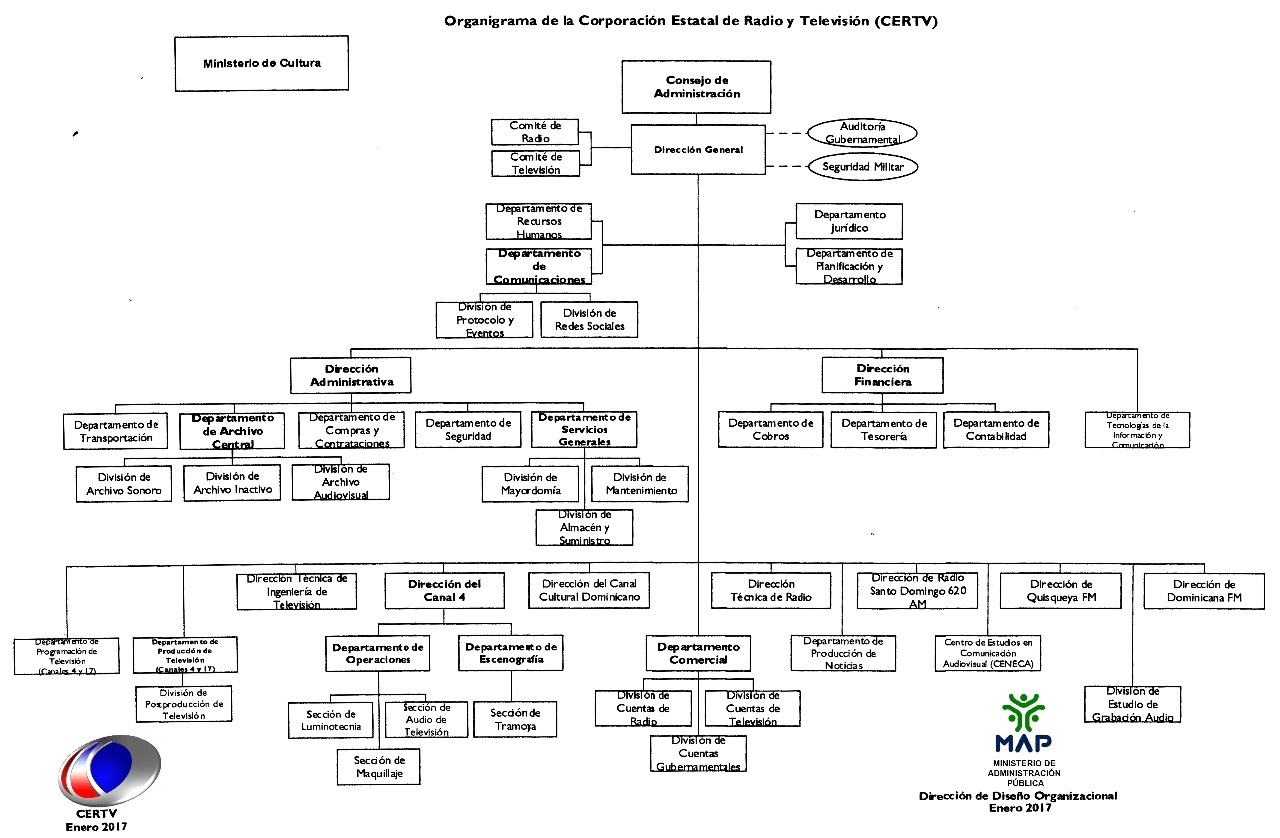 El siguiente cuadro muestra el detalle de la distribución de los 411 empleados por áreas, y por nivel de calificación:6.- ProgramaciónEl objetivo fundamental de la programación de los medios de la Corporación Estatal de Radio y Televisión es el de servir de instrumento para la información, cultura y recreación del pueblo dominicano y servir de medio de comunicación entre el Gobierno y la población.a) Canal4RDb) Dominicana FMc) Quisqueya FMd) Radio Santo Domingo7.- Redes socialesEn el año 2017  se hicieron 13,196 publicaciones que alcanzaron 5,119,000 usuarios.  Durante el año 2017 logramos un incremento sostenible  en las redes sociales, creamos enlace con más  de 45 instituciones públicas, sirviendo así de referencia y asistencia en cuanto a mecánicas y herramientas de redes sociales.   Realizamos transmisiones en vivo vía Facebook de noticias y coberturas especiales de Canal4 RD.  Logramos en más de 4 oportunidades posicionarnos como tendencia en el ámbito de twitter. Las más impactantes fueron: en agosto con el inicio de  la semana aniversario de la televisión dominicana que fuimos tendencias  obtenido 319 mil impresiones;  entre 30 agosto y septiembre fuimos tendencia por varios días con el seguimiento de los huracanes Irma y María, logrando un impacto de más de un millón cuatrocientos treinta mil impresiones de Tweets.RESULTADO DE LA GESTION DEL AÑO.1.- Remozamiento planta físicaEn mayo de 2017 se inició el remozamiento del edificio de CERTV, proyecto financiado por la Presidencia de la República a través de la Comisión Presidencial de Apoyo al Desarrollo Provincial, con un presupuesto de aproximadamente 79 millones de pesos. El proyecto incluye la impermeabilización de los techos, instalación de 55 toneladas de aires acondicionados, colocación de pisos,  plafones y cambio de luminarias por luces led en todo el edificio, intervención de los baños, los camerinos, los estudios de televisión, las cabinas de radio, fachada, el parqueo y pintura exterior e interior.  La obra adjudicada mediante licitación pública CPADP-CPO-005-2017  está avanzada en un 75% y se proyecta estará finalizada en marzo del 2018.2.- Enseñanza primaria universalDurante el año 2017, la corporación mantuvo estrecho seguimiento a los actos de inauguración de escuelas y estancias infantiles que realiza la presidencia de la república en toda la geografía nacional.   Durante el año se transmitieron 112 horas de inauguraciones de edificaciones destinadas a la educación.3.- Igualdad de género y empoderamiento de la mujerUn alto porcentaje de las producciones televisivas y radiales que transmiten los medios de la CERTV están conducidos y/o co-producidos o con la participación de mujeres.  Dentro de estos podemos destacar “Cita cultural”, “ Entre ellas”, “TV revista”, “Manuel y Hermes”, “Recreo social”,  “Del arte al artista”, “Deportes.com”, “Mujeres al mando”, “Conexión Brasil”, “La Agenda de Marina”, “Noche de ronda”, “La música de mi casa”, “Radio teatro”, “Esencia de mujer”, “Tras la Meta”, entre otros.4.- Transmisiones oficialesDurante el año 2017 se realizaron más de 400 horas de transmisiones de actos oficiales entre los que pueden destacarse 31  inauguraciones de centros de salud entre hospitales, centros de diagnósticos y centros de atención primaria; inauguraciones de más de 10 centros educativos; más de siete entregas de complejos habitacionales; entrega de títulos a agricultores de San Cristóbal, Rancho Arriba, Monte Plata, San Juan de la Maguana y Gaspar Hernández para un total de cinco;  las inauguraciones de las carreteras “Bayaguana, Sierra de Agua y Sabana al Medio”, en Bayaguana; y “Padre las Casas – Bohechío”, en Azua; la inauguración de un acueducto en Nagua;  la inauguración de un complejo habitacional en Maizal, Mao; otro en Higüey, la inauguración de viviendas en el campamento del Ejército Nacional en el km 25 de la autopista Duarte y el primer palazo de la construcción de la Ciudad Juan Bosch en Santiago.  Se transmitió la inauguración de la ampliación del mercado binacional de Dajabón.Además, la transmisión de las actividades conmemorativas de fechas patrias con la presencia del Sr. Presidente de la República. También se realizaron reportajes especiales sobre las visitas sorpresa del Presidente.5.- Salud Preventiva:CERTV mantuvo una campaña activa en coordinación con el Ministerio de Salud Pública mediante la transmisión de cápsulas y clips informativos sobre erradicación de focos de contaminación y prevención de contagio de enfermedades como el dengue, el chikungunya y otras con vectores de transmisión comunes.De igual forma, durante el 2017 se mantuvo el apoyo a la prevención de enfermedades infectocontagiosas como el virus VIH que provoca el SIDA, mediante la difusión de cápsulas educativas y  programas especializados sobre el tema en coproducción con Consejo Presidencial del Sida (COPRESIDA) y Consejo Nacional para el VIH y el SIDA (CONAVIHSIDA).En procura de lograr bienestar laboral se instaló un dispensario médico en la institución a fin de brindar atención primaria a todos los servidores, así mismo también se aprobó asumir administración de la cafetería –CERTV y otorgar subvención del 50%  del plato del día a los empleados.6.- Ejecución de políticas transversales a la Estrategia Nacional de Desarrollo.Género: Como se había señalado antes, la CERTV cuenta con unos recurso humanos en el que tienen una participación cada vez más alta las mujeres en todos los niveles jerárquicos de la estructura de manera que en la actualidad un 32% de nuestros servidores son mujeres.Sostenibilidad ambiental: Varios de los programas que se difunden a través de los medios de CERTV están dedicados o incluyen secciones dedicadas a la educación, medioambiente y responsabilidad ciudadana.  Dentro de estos podemos destacar: “Agenda educativa”, “Visión emprendedora”, “Informativo agropecuario”, “Cuidando el huerto” entre otros.Capacitación: Dentro de la programación de capacitación del departamento de Recursos Humanos de esta CERTV se impartió un curso- taller sobre producción y edición de noticias  a todos los servidores de prensa y producción. GESTION INTERNA1.- Equipamiento y modernización de las áreas de radio y  de televisiónEn el año 2017 se sustituyó el transmisor de Santo Domingo de Dominicana FM por un nuevo transmisor de 6kw de potencia.   La instalación de este nuevo transmisor  implica un ahorro en consumo de energía de más de 60%.  Otra de las ventajas es que tiene el encoder (codificador) incluido permite identificar la estación en los receptores que tienen esta capacidad.  También se adquirieron y están en proceso de instalación un UPS de 24kw, tres consolas de audio IP y tres transmisores de 5kw cada uno para la actualización de las estaciones Dominicana FM, Quisqueya FM y Radio Santo Domingo; los transmisores uno se instaló en la estación El Mogote, Moca y dos en la sede central, Santo Domingo.De igual manera, se actualizaron los transmisores de Dominicana FM en Mogote y Quisqueya FM en Santo Domingo y El Mogote con la instalación de 2 encoders RDS que permiten identificar las estaciones en los receptores que tienen esa capacidad.En el área de televisión, se instaló un inversor de 6kw y 4 baterías de gelatina. Con esto logramos más de una hora de autonomía en el aspecto eléctrico de nuestro control máster en caso de avería en el suministro de energía regular o de nuestras plantas eléctricas.Además, se instalaron 3 hyperdeck en los controles de estudio con la finalidad de poder grabar en diferentes formatos, incluyendo el formato HD o 4K, y así sustituir los equipos Betacam instalados en dichos controles.Por otro lado, reforzamos el equipamiento de audio de nuestra unidad móvil con la compra de cinco micrófonos.En nuestro edificio principal instalamos un enlace bidireccional de fibra óptica desde el control máster a las cabinas de radio y de las cabinas a tecnología con la finalidad de llevar la máxima calidad de audio y video para su posterior transmisión.Se sustituyeron los amplificadores por bocinas amplificadas en los estudios de televisión con lo cual se eliminó la interferencia de audio provocada por las emisiones de una estación cercana.2.- Equipamiento y modernización en la sede centralDurante el año 2017 se realizó la ampliación de nuestra red interna de datos con la compra e instalación de 4 gigabit switchs de 24 puertos en cobre y dos puertos en fibra óptica cada uno con sus respectivos gabinetes. La interconexión entre nuestros closets de telecomunicación se realizó con líneas de fibra óptica, brindando una mayor fluidez en el tráfico de nuestra red interna y la disminución de la vulnerabilidad de la misma ante descargas eléctricas.Se instaló en nuestra cafetería-comedor un  sistema de “Punto de Ventas”  que incluye un computador pantalla táctil,  software de facturación y control de cuentas por cobrar,   impresora térmica y cajón de efectivo.De igual forma,  8 computadores fueron adquiridos en sustitución de otros descartados por obsolescencia o por daños irreparables sucedidos durante el año y en algunos casos por creación de nuevas posiciones.  Las áreas que utilizan estos nuevos computadores son las siguientes: Archivo Central, Suministros, Radio Santo Domingo, Oficina de Contraloría, Compras, Grabaciones y Producción.  En el caso de Radio Santo Domingo, también se actualizaron los softwares de control de cabina, grabaciones, programación musical y comercial.3.- Realización de Producciones EspecialesEn el año 2017 se realizaron varias producciones especiales con grabaciones en exterior y la participación de connotadas figuras de diferentes zonas del país.  En estas producciones se resaltó el valor, costumbres, medios de producción, riquezas naturales entre otros aspectos relevantes de las zonas o temas a las que se dedicaron estos trabajos especiales.  Entre estos cabe destacar: San José de Ocoa, Boca Chica, Monte Plata, Feria del Mango de Baní,  entre otros.  También se realizaron producciones relacionadas con efemérides y aspectos propios de nuestra cultura como: “La historia del Tabaco”, “La Sarandunga”, “Especial sobre la Restauración” y la cobertura especial de los carnavales de Bonao, San Cristóbal, Santo Domingo Este, Distrito Nacional y el Carnaval Nacional de la Cultura.El apoyo a las iniciativas y políticas públicas también estuvo presente en producciones especiales como: “La semana de las Mipymes” y las ruedas de negocios de la Dirección de Contrataciones,  entre otros.Con motivo de la celebración del 65 aniversario de la Televisión y 75 aniversario de la radio dominicana, CERTV realizó una serie de producciones especiales y cápsulas conmemorativas, y una nueva línea gráfica completa.  También como parte de las actividades del 65 Aniversario y de los 200 años del nacimiento del patricio Francisco del Rosario Sánchez, se realizó el festival de cortometrajes “El Minuto de Sánchez”.   El Festival del Minuto de Francisco del Rosario Sánchez es un concurso de cortometrajes, donde cada una de las propuestas temáticas tiene una duración de un minuto o menos.   Constituye un estímulo a creadores de audiovisuales, en preferencia para sus primeros cortometrajes.  Esta edición fue dedicada a la memoria y vida del patricio, con el patrocinio de la Corporación Estatal de Radio y Televisión y del Banco de Reservas.  En el mismo participaron diez cortometrajes, de los cuales se premió a cuatro ganadores con RD$75,000 cada uno.  Los ganadores fueron Pedro Javier Guerra, “Por mi honor”; Maximiliano Álvarez, “Sánchez, el inmortal”; Luis Estévez Montás, “Sánchez, patriota y mártir”; Leopoldo Elías Recio, “Legado”.El 2017 trajo consigo la creación de tres programas nuevos: “Transparencia y Gestión”, programa de divulgación de las ejecutorias de la Dirección General de Contrataciones Públicas; “Tras la meta”,  resumen semanal de las principales actividades desarrolladas por la Presidencia de la República; “El Rumor de la Noche”, espacio que brinda comentarios de actualidad enfocados de manera jocosa y Zona Debate, programa de entrevistas a profundidad sobre políticas públicas en marcha.4.- Emisoras de RadioQuisqueya FM Emisora cultural de frecuencia modulada que transmite en los 96.1 para la zona metropolitana, 98.5 para la zona norte.   En el 2017 transmitió en vivo el “Santo Domingo Jazz Festival”, de Casa de Teatro, y el “Dominican Republic Jazz Festival”, así como actividades en el Teatro Nacional y en Bellas Artes.También realizó las ya tradicionales programaciones especiales en períodos de Semana Santa, Navidad, Año Nuevo y Aniversario.   Difusión de especiales musicales sobre el Día Nacional del Merengue, y el Día Internacional del Jazz, entrevistas y presentaciones  de discos en exclusiva, de varios artistas del país y del extranjero.Dominicana FMEl 2017 representa un año de importantes cambios para programación de la emisora.   Se aumentó la difusión de la música popular producida exclusivamente por los artistas dominicanos de merengue tradicional, merengue típico, merengue instrumental y bachata.  En este año se automatizó tanto la programación musical como comercial.  Se crearon y difundieron los slogans “La estación de los artistas dominicanos” y “Ahora más dominicana”, así como la puesta al aire de las cápsulas “Notas Dominicanas” sobre temas históricos, geográficos y culturales de nuestro país.  Se inició la depuración  y adecuación de la tenencia discográfica (audio) en cabina y organización del material musical físico (CD) existente en la oficina.  Dominicana en el año 2017 fungió como emisora matriz de las programaciones que dieron seguimiento al paso de los huracanes Irma y María.  Nueva vez fue la estación que transmitió los juegos del baseball invernal del equipo Águilas Cibaeñas y por primera vez los del equipo Gigantes del Cibao.La estación fue incorporada a la Asociación de Radios Públicas y Universitarias de América Latina y El Caribe (ARPUALC) que tiene asiento en México. Radio Santo DomingoDurante el 2017 Radio Santo Domingo experimentó importantes cambios tanto en su equipamiento como en su programación.  Para la misma se adquirió una nueva consola de audio, dos nuevos computadores para manejo de cabina y para la automatización de la programación musical y comercial.    En el aspecto programación, la misma fue esquematizada priorizando en su contenido de música dominicana, en especial merengues de los años 50 en adelante.  También se realizaron cápsulas educativas relativas a nuestras provincias, principales zonas turísticas y personajes que dieron origen a  los nombres de nuestras calles. Al igual que nuestras estaciones de FM, Radio Santo Domingo llega a todo el mundo mediante su transmisión vía streaming 24 horas, 7 días a la semana, a la cual puede accederse a través del portal Canal4RD.com y/o nuestra aplicación para dispositivos móviles Canal4RD.5.- Transparencia, acceso a la informaciónDe conformidad con el Artículo 11 del Decreto No. 130-05, de fecha 25 de febrero de 2005, que aprueba el Reglamento de la Ley General de Libre Acceso a la Información Pública, una de las funciones principales de la Oficina de Acceso a la Información (OAI CERTV) es la recepción y tramitación de las solicitudes de acceso a la información.Durante el año 2017, 16 solicitudes fueron aceptadas y canalizadas por la OAI-CERTV, correspondiendo al 100% de la totalidad de las solicitudes recibidas.  Un 5% de estas solicitudes fueron canalizadas vía internet y el restante 95% de manera presencial.  De la información puesta a la disposición del público mediante nuestro portal en internet (datos sobre procesos de compras, nóminas, estados financieros, etc.), durante el 2017 se realizaron más de 1,363 descargas, siendo la nómina de empleados la más descargada con un total de 911 descargas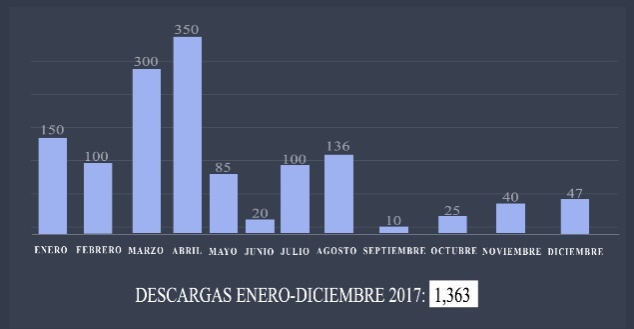 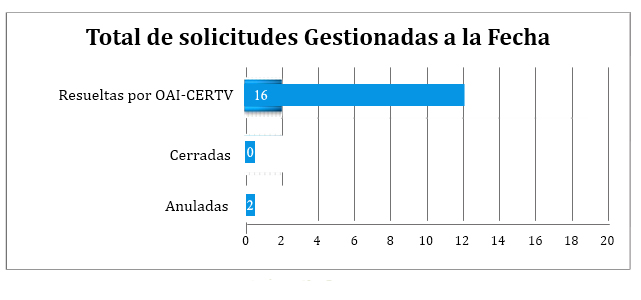 En octubre del presente año, nos incorporamos al Portal Único de Acceso a la Información Pública (SAIP), el cual permite presentar solicitudes de información pública a los órganos y servicios de la administración del Estado conforme a lo establecido en la Ley General N°200-04 sobre Libre Acceso a la Información Pública a través una ventanilla única.6.- Comisión de ÉticaCon el objeto fomentar el correcto proceder de los servidores públicos de la institución y en cumplimiento a lo establecido por el decreto 143-17, realizamos el proceso de conformación de nuestra Comisión de Ética Pública.  Sus integrantes fueron  escogidos mediante elecciones y fueron juramentados por el Presidente de la República en agosto del 2017.7.- Gestión saneamiento de terrenosEl Departamento Legal en este año 2017  ha hecho gestiones para la identificación y georeferenciación de los terrenos propiedad de la CERTV en todo el territorio nacional.  En el caso específico de una porción de terreno propiedad de la CERTV ubicada en el municipio de Santiago y producto de estas mismas gestiones se agenció el correspondiente certificado de título a nombre de la Corporación.  Estos expedientes han sido debidamente tramitados por ante la Comisión Permanente de Titulación de Terrenos del Estado, a los fines de conseguir los títulos definitivos.8.- Contrataciones y adquisicionesEn el transcurso del 2017 se realizaron compras  de bienes y servicios por un monto de RD$57,961,772 en equipos de radio y televisión, materiales y suministros, conservaciones y reparaciones. Las adquisiciones se realizaron en atención  a los parámetros o umbrales establecidos en la Ley No. 340-06 sobre Compras y Contrataciones de Bienes, Servicios, Obras y Concesiones. En el 2017 se empezó a utilizar el Portal Transaccional desde junio; todos los procesos fueron publicados en el mismo.  Durante este periodo se realizaron dos procesos de compras por Comparación de Precios que sumaron  RD$5,252,484; 92 Compras Menores que ascendieron a RD$20,499,741.82 y 408 compras directas por un  monto de RD$32,209,546. Una de las compras por Comparación de Precios fue  la adquisición de tres Consolas de audio para las cabinas de radio, a la compañía SERTELSA, SRL, por un valor de RD$2,278,884. En esta comparación de precios se recibieron, además de la de SERTELSA, SRL, dos  ofertas adicionales con los siguientes precios: RD$2,346,158; y  RD$3,326,425. Este proceso, que se publicó en el Portal de Compras Dominicanas fue visto por 1,391 proveedores, de los cuales seis fueron invitados directamente y tres presentaron ofertas. También se adquirieron tres transmisores de 5 Kilos a la compañía SERTELSA, SRL, por un monto de RD$2,973,600.  En esta comparación de precios se recibieron, además de la de SERTELSA, SRL, dos  ofertas más; una por RD$3,021,133 y otra por RD$3,414,314. Este proceso, que se publicó en el Portal de Compras Dominicanas, fue visto por 3,131 proveedores, de los cuales 4 fueron invitados directamente, 3 proveedores mostraron interés y 3 presentaron ofertas. Los procesos de Compras Menores ascendieron a un monto de RD$32,209,546 entre las que  presentamos la siguiente muestra:24 despachos de combustibles RD$7,110,351.82.  Suplidores: V. Energy, Garceca y National PetroleumTres  Computadoras y Accesorios  RD$288,274 Suplidor: Soludiver Soluciones Diversas   Cinco micrófonos de cuello para la unidad móvil RD$325,774.40. Suplidor: Sertelsa, SRLUn inversor y cuatro baterías para el Control Máster RD$115,100. Suplidor: Trace International, SRL.Cuatro cables de fibra óptica para la unidad móvil RD$370,874. Suplidor: Sertelsa, SRL.Tres autotransformadores para las estaciones, RD$429,161.99, Suplidor: Jaime Nelson RodríguezActualización de software para programación de Radio, RD$194,110. Suplidor: Sistema Electro Digitales, SRL.Dos Encoder para señal digital RD$296,699.20. Suplidor: Sertelsa, SRLUn (1) Compresor de A/A para el Máster y Dir. Técnica de TV, RD$106,790, Suplidor Refrigeración F y H, SRL.Tres (3) Hyperdeck para grabación HD, RD$314,628.12. Suplidor: Jaime Nelson Rodríguez9.- Departamento de Archivo CentralSe identificó y clasificó la documentación desde el año 2005 al 2015 de acuerdo a la Ley de Archivos 481/08,  siguiendo los procedimientos y técnicas establecidas por el Archivo General de la Nación. Para estos fines se realizaron jornadas de capacitación mediante los  Diplomados en “Técnicas de Archivo”, Cursos de Normas ISO 30300 y “Especialización en Archivística Integrada a los procesos de Digitalización”.Se inició el levantamiento, limpieza y organización de los materiales fílmicos, generando un registro de 18,300 documentos de formatos variados (Betacam, 3/4, DAT, Hi8, VHS, miniDV, películas de acetato). Los materiales inventariados son de programación diaria de los canales 4 y 17, actos oficiales, noticieros, y materiales educativos y culturales. De igual manera, se inició el levantamiento registro y clasificación de la audioteca. Los materiales preservados son radionovelas, radioteatro, óperas, música clásica y popular dominicana y de intercambio internacional en los formatos: reel de acetato de ¼ pulgadas, discos de pasta (33, 45 y 70 rpm), CD, DVD, casetes y cintas de 8 canales.INGRESOS Y GASTOS PRESUPUESTADOSIngresos presupuestadosEl presupuesto de  esta CERTV en el año 2017 es de RD$306.7 millones, distribuidos entre  las siguientes partidas: RD$103.1 por transferencias corrientes del Gobierno Central, equivalente a un (34%); RD$140.0 millones por cobros del 10% de publicidad a las Instituciones estatales según Ley 134-03 para un (46 %)  y RD$63.6 millones por ventas de servicios y alquileres equivalente a un (21%).Gastos presupuestadosEl gasto presupuestado en este año 2017 es de RD$306.7 millones, se destinaron para cubrir gastos en las siguientes partidas: RD$196.5 en remuneraciones y contrataciones para un equivalente de un (64%); RD$62.3 en contrataciones de servicios para un (21%); RD$16.5 en materiales y suministros con (6%); RD$1.3 en transferencias corrientes (0.1 %) y RD$30.1 en activos no financieros para un (10%).INGRESOS Y GASTOS EJECUTADOSIngresos ejecutadosLos ingresos percibidos durante este año 2017 fueron de RD$242.9 millones, distribuidos en el cuadro más abajo detallado:Gastos ejecutadosLos gastos ejecutados durante el año 2017, ascendieron a un monto de RD$239.7 distribuidos a continuación:Resultado OperacionalDurante el periodo enero-diciembre de este año 2017, la institución obtuvo un resultado operacional positivo de RD$3.2 millones.Ellis PérezPresidente Consejo de AdministraciónRamón Tejeda ReadDirector General Jaime Ortega TousDirector  Administrativo  Luís Manuel Rivas LendoffDirector  FinancieroCésar Augusto NamnumDirector Quisqueya FM Mariano BrazobánDirector Radio Santo DomingoSolange SánchezDirectora Dominicana FMJosé La HozDirector Técnico de TelevisiónMartha Ma. Checo MiesesDirectora del CENECAIngrid V. OrtizEncargada  de Recursos HumanosMerlin PolancoEncargada de ProducciónMilquiades CámaraEncargado de OperacionesOmar MiquiEncargado de Compras y ContratacionesNancy de los SantosEncargada de ContabilidadZenovia A. García BobadillaEncargada Cuentas GubernamentalesDaniel DayehEncargado de CobrosFranklin J. Sánchez JiménezEncargado de Tecnología de la Inf. y ComunicacionesAbraham SantamaríaEncargado Acceso a la InformaciónFélix Montes de OcaEncargado Programación TVMirla Soto y  Frank PachecoCoordinadores  de Producción de NoticiasYocasty ValdezCoordinadora de Relaciones PúblicasBlanca HernándezEncargada de Archivo y CorrespondenciaLuis A. Castellanos CastilloEncargado de Servicios GeneralesJuan GuerreroEncargado de MantenimientoMayreni MartínezEncargada de TransportaciónShara SerulleEncargada de EscenografíaJosé Miguel BeltránEncargado de SeguridadFrancisca MartínezEncargada Control InternoFrancisca UribeEncargada de TesoreríaÁreasProfesionalesTécnicos/as CalificadosTécnicos/as EmpíricosAuxiliar AdministrativoAuxiliar de Serv. Grales.TotalesDirección General523717Recursos Humanos3126Comunicaciones55Dpto. Jurídico314Tecnología24410Producción De Noticias1212428Dirección Administrativa91074439109Dirección Financiera91818Dirección Canal 416795122150Dirección De Ingeniería De TV191424Dirección Técnica De Radio14510Dirección Radio Santo Domingo AM33219Dirección Quisqueya FM422311Dirección Dominicana FM52310Total78127976841411Porciento %19.0%30.9%23.6%16.5%10.0%100.0%HORALunesMartesMiércolesJuevesViernesSábadoDomingoHORA05:27 a.m.UN MOMENTO CON DIOSUN MOMENTO CON DIOSUN MOMENTO CON DIOSUN MOMENTO CON DIOSUN MOMENTO CON DIOS05:27 a.m.05:30 a.m.INFORMATIVO AGROPECUARIOINFORMATIVO AGROPECUARIOINFORMATIVO AGROPECUARIOINFORMATIVO AGROPECUARIOINFORMATIVO AGROPECUARIO05:30 a.m.06:00 a.m.O J A L ÁO J A L ÁO J A L ÁO J A L ÁO J A L ÁCRISTO VIVEDOCUMENTALES06:00 a.m.06:30 a.m.O J A L ÁO J A L ÁO J A L ÁO J A L ÁO J A L ÁQUISQUEYA PARA CRISTODOCUMENTALES06:30 a.m.7:00 a. m.O J A L ÁO J A L ÁO J A L ÁO J A L ÁO J A L ÁDAR PARA VIVIRSANTA MISA7:00 a. m.7:30 a. m.O J A L ÁO J A L ÁO J A L ÁO J A L ÁO J A L ÁDAR PARA VIVIRSANTA MISA7:30 a. m.8:00 a. m.O J A L ÁO J A L ÁO J A L ÁO J A L ÁO J A L ÁDOCUMENTALESABUELOS 9118:00 a. m.8:30 a. m.O J A L ÁO J A L ÁO J A L ÁO J A L ÁO J A L ÁDOCUMENTALESABUELOS 9118:30 a. m.9:00 a. m.CITA CULTURALCITA CULTURALCITA CULTURALCITA CULTURALCITA CULTURALDOCUMENTALESAGENDA EDUCATIVA9:00 a. m.9:30 a. m.CITA CULTURALCITA CULTURALCITA CULTURALCITA CULTURALCITA CULTURALDOCUMENTALESAGENDA EDUCATIVA9:30 a. m.10:00 a. m.LA COCINA DE WANDYLA COCINA DE WANDYLA COCINA DE WANDYLA COCINA DE WANDYLA COCINA DE WANDYLA VOZ DEL TRIB. CONSTITUCIOALPROG. REGULAR10:00 a. m.10:30 a. m.LA COCINA DE WANDYLA COCINA DE WANDYLA COCINA DE WANDYLA COCINA DE WANDYLA COCINA DE WANDYLA VOZ DEL TRIB. CONSTITUCIOALPROG. REGULAR10:30 a. m.11:00 a. m.ENTRE ELLASENTRE ELLASENTRE ELLASENTRE ELLASENTRE ELLASRECREO SOCIALCUIDANDO EL HUERTO11:00 a. m.11:30 a. m.ENTRE ELLASENTRE ELLASENTRE ELLASENTRE ELLASENTRE ELLASRECREO SOCIALCUIDANDO EL HUERTO11:30 a. m.12:00 p. m.META DEPORTIVAMETA DEPORTIVAMETA DEPORTIVAMETA DEPORTIVAMETA DEPORTIVA4RD DEPORTESHABLAN LOS LIDERES12:00 p. m.12:30 p. m.META DEPORTIVAMETA DEPORTIVAMETA DEPORTIVAMETA DEPORTIVAMETA DEPORTIVA4RD DEPORTESHABLAN LOS LIDERES12:30 p. m.12:55 p. m.LOTERIA REALLOTERIA REALLOTERIA REALLOTERIA REALLOTERIA REALLOTERIA REALLOTERIA REAL12:55 p. m.1:00 p. m.LOTERIA REALLOTERIA REALLOTERIA REALLOTERIA REALLOTERIA REAL4RD NOTICIASSEA UD. EL JURADO1:00 p. m.1:05 p. m.4RD NOTICIAS 1RA. EMISION4RD NOTICIAS 1RA. EMISION4RD NOTICIAS 1RA. EMISION4RD NOTICIAS 1RA. EMISION4RD NOTICIAS 1RA. EMISION4RD NOTICIASSEA UD. EL JURADO1:05 p. m.1:30 p. m.4RD NOTICIAS 1RA. EMISION4RD NOTICIAS 1RA. EMISION4RD NOTICIAS 1RA. EMISION4RD NOTICIAS 1RA. EMISION4RD NOTICIAS 1RA. EMISION4RD NOTICIASSEA UD. EL JURADO1:30 p. m.1:55 p. m.TV. REVISTATV. REVISTATV. REVISTATV. REVISTATV. REVISTA4RD NOTICIASRADAR DEPORTIVO1:55 p. m.2:00 p. m.TV. REVISTATV. REVISTATV. REVISTATV. REVISTATV. REVISTAMOMENTO DEPORTIVORADAR DEPORTIVO2:00 p. m.2:30 p. m.TV. REVISTATV. REVISTATV. REVISTATV. REVISTATV. REVISTAMOMENTO DEPORTIVORADAR DEPORTIVO2:30 p. m.2:55 p. m.LOTERIA NACIONALLOTERIA NACIONALLOTERIA NACIONALLOTERIA NACIONALLOTERIA NACIONALMOMENTO DEPORTIVOLOTERIA NACIONAL2:55 p. m.3:00 p. m.LOTERIA NACIONALLOTERIA NACIONALLOTERIA NACIONALLOTERIA NACIONALLOTERIA NACIONALMOMENTO DEPORTIVOLOTERIA NACIONAL3:00 p. m.3:10 p. m.DOCUMENTALESDOCUMENTALESDOCUMENTALESDOCUMENTALESDOCUMENTALESMOMENTO DEPORTIVODOCUMENTALES3:10 p. m.3:30 p. m.DOCUMENTALESDOCUMENTALESDOCUMENTALESDOCUMENTALESDOCUMENTALESMOMENTO DEPORTIVODOCUMENTALES3:30 p. m.4:00 p. m.DOCUMENTALESDOCUMENTALESDOCUMENTALESDOCUMENTALESDOCUMENTALESPROG. REGULARDOCUMENTALES4:00 p. m.4:30 p. m.COPRESIDADOCUMENTALESDOCUMENTALESDOCUMENTALESDOCUMENTALESPROG. REGULARHORIZONTE IBEROAMERICANO4:30 p. m.5:00 p. m.DOCUMENTALESDOCUMENTALESDOCUMENTALESDOCUMENTALESDOCUMENTALESTODOS SOMOS UNOHORIZONTE IBEROAMERICANO5:00 p. m.5:30 p. m.DOCUMENTALESDOCUMENTALESDOCUMENTALESDOCUMENTALESDOCUMENTALESVISION EMPRENDEDORASENADO A LA VISTA5:30 p. m.6:00 p. m.MANUEL Y HERMESMANUEL Y HERMESMANUEL Y HERMESMANUEL Y HERMESMANUEL Y HERMESVISION EMPRENDEDORALOTERIA NACIONAL6:00 p. m.6:30 p. m.MANUEL Y HERMESMANUEL Y HERMESMANUEL Y HERMESMANUEL Y HERMESMANUEL Y HERMESDOCUMENTALESDEL ARTE AL ARTISTA6:30 p. m.7:00 p. m.CITA CULTURAL CITA CULTURAL CITA CULTURAL CITA CULTURAL CITA CULTURAL MOMENTOS DE LA HISTORIADOCUMENTALES7:00 p. m.7:30 p. m.CITA CULTURAL CITA CULTURAL CITA CULTURAL CITA CULTURAL CITA CULTURAL MOMENTOS DE LA HISTORIADOCUMENTALES7:30 p. m.8:00 p. m.CONCIERTOSCONCIERTOSCONCIERTOSCONCIERTOSCONCIERTOS4RD NOTICIASDOCUMENTALES8:00 p. m.8:30 p. m.CONCIERTOSCONCIERTOSCONCIERTOSCONCIERTOSCONCIERTOS4RD NOTICIASDOCUMENTALES8:30 p. m.9:00 p. m.LOTERIA NACIONALLOTERIA NACIONALLOTERIA NACIONALLOTERIA NACIONALLOTERIA NACIONALLOTERIA NACIONALZONA DEBATE9:00 p. m.9:15 p. m.4RD NOTICIAS 2DA. EMISION4RD NOTICIAS 2DA. EMISION4RD NOTICIAS 2DA. EMISION4RD NOTICIAS 2DA. EMISION4RD NOTICIAS 2DA. EMISIONDOCUMENTALESZONA DEBATE9:15 p. m.9:30 p. m.4RD NOTICIAS 2DA. EMISION4RD NOTICIAS 2DA. EMISION4RD NOTICIAS 2DA. EMISION4RD NOTICIAS 2DA. EMISION4RD NOTICIAS 2DA. EMISIONZONA DEBATEZONA DEBATE9:30 p. m.10:00 p. m.OJALATRANSPARENCIA Y GESTIONOJALAZONA DEBATEAÑORANZASETIQUETA TROPICALDOCUMENTALES10:00 p. m.10:30 p. m.OJALATRANSPARENCIA Y GESTIONOJALAZONA DEBATEAÑORANZASETIQUETA TROPICALDOCUMENTALES10:30 p. m.11:00 p. m.RUMOR DE LA NOCHEPROG. REGULARRUMOR DE LA NOCHEPROG. REGULARRUMOR DE LA NOCHEETIQUETA TROPICALDOCUMENTALES11:00 p. m.11:30 p. m.RUMOR DE LA NOCHEPROG. REGULARRUMOR DE LA NOCHEPROG. REGULARRUMOR DE LA NOCHEETIQUETA TROPICALDOCUMENTALES11:30 p. m.12:00 a. m.OJALAOJALAOJALAOJALAOJALAREPETICIONDOCUMENTALES12:00 a. m.HORALunesMartesMiércolesJuevesViernesSábadoDomingoHORA6:00 a. m.NOTICIARIONOTICIARIONOTICIARIONOTICIARIONOTICIARIOPROG. REGULARPROG. MUSICAL6:00 a. m.6:30 a. m.OJALAOJALAOJALAOJALAOJALAPROG. REGULARPROG. MUSICAL6:30 a. m.7:00 a. m.OJALAOJALAOJALAOJALAOJALAPROG. REGULARPROG. MUSICAL7:00 a. m.7:30 a. m.OJALAOJALAOJALAOJALAOJALAPROG. REGULARPROG. MUSICAL7:30 a. m.8:00 a. m.OJALAOJALAOJALAOJALAOJALAVOZ ARCHIVO GRAL. NACIONPROG. MUSICAL8:00 a. m.8:30 a. m.OJALAOJALAOJALAOJALAOJALAVOZ ARCHIVO GRAL. NACIONPROG. MUSICAL8:30 a. m.9:00 a. m.CITA CULTURALCITA CULTURALCITA CULTURALCITA CULTURALCITA CULTURALPROG. REGULARPROG. MUSICAL9:00 a. m.9:30 a. m.CITA CULTURALCITA CULTURALCITA CULTURALCITA CULTURALCITA CULTURALPROG. REGULARFUNDECOM9:30 a. m.10:00 a. m.PROG. REGULARPROG. REGULARPROG. REGULARPROG. REGULARPROG. REGULARSI A LA VIDAJUSTO AHORA10:00 a. m.10:30 a. m.PROG. REGULARPROG. REGULARPROG. REGULARPROG. REGULARPROG. REGULARMUJERES AL MANDOJUSTO AHORA10:30 a. m.11:00 a. m.PROG. REGULARPROG. REGULARPROG. REGULARPROG. REGULARPROG. REGULARMUJERES AL MANDOJUSTO AHORA11:00 a. m.11:30 a. m.HECHOS Y REALIDADESHECHOS Y REALIDADESHECHOS Y REALIDADESHECHOS Y REALIDADESHECHOS Y REALIDADESMUJERES AL MANDOJUSTO AHORA11:30 a. m.12:00 p. m.VOCES A LOS 4 VIENTOSVOCES A LOS 4 VIENTOSVOCES A LOS 4 VIENTOSVOCES A LOS 4 VIENTOSVOCES A LOS 4 VIENTOSTERRITORIO DEPORTIVOSHOW SALSERO12:00 p. m.12:30 p. m.VOCES A LOS 4 VIENTOSVOCES A LOS 4 VIENTOSVOCES A LOS 4 VIENTOSVOCES A LOS 4 VIENTOSVOCES A LOS 4 VIENTOSTERRITORIO DEPORTIVOSHOW SALSERO12:30 p. m.12:55 p. m.LOTERIA REALLOTERIA REALLOTERIA REALLOTERIA REALLOTERIA REALTERRITORIO DEPORTIVOLOTERIA REAL12:55 p. m.1:00 p. m.LOTERIA REALLOTERIA REALLOTERIA REALLOTERIA REALLOTERIA REALSABADO TIPICOSHOW SALSERO1:00 p. m.1:05 p. m.CICLOSCICLOSCICLOSCICLOSCICLOSSABADO TIPICOSHOW SALSERO1:05 p. m.1:30 p. m.CICLOSCICLOSCICLOSCICLOSCICLOSSABADO TIPICOSHOW SALSERO1:30 p. m.2:00 p. m.CANCHA ENTERACANCHA ENTERACANCHA ENTERACANCHA ENTERACANCHA ENTERAMERENSALSASHOW SALSERO2:00 p. m.2:30 p. m.CANCHA ENTERACANCHA ENTERACANCHA ENTERACANCHA ENTERACANCHA ENTERAMERENSALSASHOW SALSERO2:30 p. m.3:00 p. m.LOTERIA NACIONALLOTERIA NACIONALLOTERIA NACIONALLOTERIA NACIONALLOTERIA NACIONALMERENSALSALOTERIA NACIONAL3:00 p. m.3:05 p. m.GOZANDOGOZANDOGOZANDOGOZANDOGOZANDOMERENSALSAPROG. REGULAR3:05 p. m.3:30 p. m.GOZANDOGOZANDOGOZANDOGOZANDOGOZANDOMERENSALSAPROG. REGULAR3:30 p. m.4:00 p. m.GOZANDOGOZANDOGOZANDOGOZANDOGOZANDOMERENSALSAPROG. REGULAR4:00 p. m.4:30 p. m.GOZANDOGOZANDOGOZANDOGOZANDOGOZANDOMERENSALSAPROG. REGULAR4:30 p. m.5:00 p. m.DEPORTES.COMDEPORTES.COMDEPORTES.COMDEPORTES.COMDEPORTES.COMMERENSALSAPROG. REGULAR5:00 p. m.5:30 p. m.PROG. REGULARPROG. REGULARPROG. REGULARPROG. REGULARPROG. REGULARMERENSALSAPROG. REGULAR5:30 p. m.6:00 p. m.PARA CONTARTEPARA CONTARTEPARA CONTARTEPARA CONTARTEPARA CONTARTEMERENSALSALOTERIA NACIONAL6:00 p. m.6:30 p. m.PARA CONTARTEPARA CONTARTEPARA CONTARTEPARA CONTARTEPARA CONTARTEMERENSALSALOTERIA NACIONAL6:30 p. m.7:00 p. m.FIESTA Y MAÑANA GALLOSFIESTA Y MAÑANA GALLOSFIESTA Y MAÑANA GALLOSFIESTA Y MAÑANA GALLOSFIESTA Y MAÑANA GALLOSPROG. MUSICALPROG. REGULAR7:00 p. m.7:30 p. m.FIESTA Y MAÑANA GALLOSFIESTA Y MAÑANA GALLOSFIESTA Y MAÑANA GALLOSFIESTA Y MAÑANA GALLOSFIESTA Y MAÑANA GALLOSPROG. MUSICALPROG. REGULAR7:30 p. m.8:00 p. m.PROG. REGULARPROG. REGULARPROG. REGULARPROG. REGULARPROG. REGULARPROG. MUSICALPROG. REGULAR8:00 p. m.8:30 p. m.PROG. REGULARPROG. REGULARPROG. REGULARPROG. REGULARPROG. REGULARPROG. MUSICALPROG. REGULAR8:30 p. m.8:40 p. m.PROG. REGULARPROG. REGULARPROG. REGULARPROG. REGULARPROG. REGULARLOTERIA NACIONALPROG. REGULAR 8:40 p.m.9:00 p. m.LOTERIA NACIONALLOTERIA NACIONALLOTERIA NACIONALLOTERIA NACIONALLOTERIA NACIONALPROG. MUSICALPROG. REGULAR9:00 p. m.9:10 p. m.PROG. REGULARPROG. REGULARPROG. REGULARPROG. REGULARPROG. REGULARPROG. MUSICALPROG. REGULAR9:10 p. m.9:30 p. m.PROG. REGULARPROG. REGULARPROG. REGULARPROG. REGULARPROG. REGULARPROG. MUSICALPROG. REGULAR9:30 p. m.10:00 p. m.PROG. REGULARPROG. REGULARPROG. REGULARPROG. REGULARPROG. REGULARPROG. MUSICALPROG. REGULAR10:00 p. m.10:30 p. m.PROG. REGULARPROG. REGULARPROG. REGULARPROG. REGULARPROG. REGULARPROG. MUSICALPROG. REGULAR10:30 p. m.11:00 p. m.PROG. REGULARPROG. REGULARPROG. REGULARPROG. REGULARPROG. REGULARPROG. MUSICALPROG. REGULAR11:00 p. m.11:30 p. m.PROG. REGULARPROG. REGULARPROG. REGULARPROG. REGULARPROG. REGULARPROG. MUSICALPROG. REGULAR11:30 p. m.12:00 a. m.PROG. REGULARPROG. REGULARPROG. REGULARPROG. REGULARPROG. REGULARPROG. MUSICALPROG. REGULAR12:00 a. m.HORALunesMartesMiércolesJuevesViernesSábadoDomingoHORA6:00 a. m.PROG. REGULARPROG. REGULARPROG. REGULARPROG. REGULARPROG. REGULARPROG. REGULARPROG. REGULAR6:00 a. m.6:30 a. m.PROG. REGULARPROG. REGULARPROG. REGULARPROG. REGULARPROG. REGULARPROG. REGULARPROG. REGULAR6:30 a. m.7:00 a. m.PROG. REGULARPROG. REGULARPROG. REGULARPROG. REGULARPROG. REGULARPROG. REGULARPROG. REGULAR7:00 a. m.7:30 a. m.PROG. REGULARPROG. REGULARPROG. REGULARPROG. REGULARPROG. REGULARPROG. REGULARPROG. REGULAR7:30 a. m.8:00 a. m.PROG. REGULARPROG. REGULARPROG. REGULARPROG. REGULARPROG. REGULARSALUD Y TABUCAMINATA CULTURAL8:00 a. m.8:30 a. m.PROG. REGULARPROG. REGULARPROG. REGULARPROG. REGULARPROG. REGULARSALUD Y TABUCAMINATA CULTURAL8:30 a. m.9:00 a. m.CITA CULTURALCITA CULTURALCITA CULTURALCITA CULTURALCITA CULTURALFIESTA DOMINICANATODOS SOMOS UNO9:00 a. m.9:30 a. m.CITA CULTURALCITA CULTURALCITA CULTURALCITA CULTURALCITA CULTURALFIESTA DOMINICANATODOS SOMOS UNO9:30 a. m.10:00 a. m.PROG. REGULARPROG. REGULARPROG. REGULARPROG. REGULARPROG. REGULARRADIO TEATROLA EXCELENTE MUSICA DEL MUNDO10:00 a. m.10:30 a. m.PROG. REGULARPROG. REGULARPROG. REGULARPROG. REGULARPROG. REGULARRADIO TEATROLA EXCELENTE MUSICA DEL MUNDO10:30 a. m.11:00 a. m.PROG. REGULARPROG. REGULARPROG. REGULARPROG. REGULARPROG. REGULARESPACIO UNIVERSALLA EXCELENTE MUSICA DEL MUNDO11:00 a. m.11:30 a. m.PROG. REGULARPROG. REGULARPROG. REGULARPROG. REGULARPROG. REGULARESPACIO UNIVERSALLA EXCELENTE MUSICA DEL MUNDO11:30 a. m.12:00 p. m.MI ENTREGAMI ENTREGAMI ENTREGACONEXIÓN BRASILSABINA RADIOESPACIO UNIVERSALQUISQUEYA EN VIVO12:00 p. m.12:30 p. m.MI ENTREGAMI ENTREGAMI ENTREGACONEXIÓN BRASILSABINA RADIOESPACIO UNIVERSALQUISQUEYA EN VIVO12:30 p. m.1:00 p. m.MI ENTREGAMI ENTREGAMI ENTREGACONEXIÓN BRASILSABINA RADIOVACACIONANDOQUISQUEYA EN VIVO1:00 p. m.1:30 p. m.MI ENTREGAMI ENTREGAMI ENTREGACONEXIÓN BRASILSABINA RADIOVACACIONANDOQUISQUEYA EN VIVO1:30 p. m.2:00 p. m.VOCES DE QUISQUEYAVOCES DE QUISQUEYAVOCES DE QUISQUEYAVOCES DE QUISQUEYAVOCES DE QUISQUEYAVACACIONANDOCONVERSACION EN TIEMPO DE BOLERO2:00 p. m.2:30 p. m.VOCES DE QUISQUEYAVOCES DE QUISQUEYAVOCES DE QUISQUEYAVOCES DE QUISQUEYAVOCES DE QUISQUEYAVACACIONANDOCONVERSACION EN TIEMPO DE BOLERO2:30 p. m.3:00 p. m.SONIDOS DEL PLANETASONIDOS DEL PLANETASONIDOS DEL PLANETASONIDOS DEL PLANETALA AGENDA DE MARINAESENCIA DE MUJERMUSICA MAESTRO3:00 p. m.3:05 p. m.SONIDOS DEL PLANETASONIDOS DEL PLANETASONIDOS DEL PLANETASONIDOS DEL PLANETALA AGENDA DE MARINAESENCIA DE MUJERMUSICA MAESTRO3:05 p. m.3:30 p. m.SONIDOS DEL PLANETASONIDOS DEL PLANETASONIDOS DEL PLANETASONIDOS DEL PLANETALA AGENDA DE MARINAESENCIA DE MUJERMUSICA MAESTRO3:30 p. m.4:00 p. m.PROG. REGULARPROG. REGULARPROG. REGULARUNA AGENDA CON LA HISTORIAPROG. REGULARESENCIA DE MUJERMUSICA MAESTRO4:00 p. m.4:30 p. m.PROG. REGULARPROG. REGULARPROG. REGULARUNA AGENDA CON LA HISTORIAPROG. REGULARESENCIA DE MUJERMUSICA MAESTRO4:30 p. m.5:00 p. m.PROG. REGULARPROG. REGULARPROG. REGULARUNA AGENDA CON LA HISTORIAPROG. REGULAREL GRAN MUSICALDESDE EL 2DO. PISO5:00 p. m.5:30 p. m.PROG. REGULARPROG. REGULARPROG. REGULARUNA AGENDA CON LA HISTORIAPROG. REGULAREL GRAN MUSICALDESDE EL 2DO. PISO5:30 p. m.6:00 p. m.PROG. REGULARPROG. REGULARPROG. REGULARDIALOGO ABIERTOPROG. REGULAREL GRAN MUSICALDESDE EL 2DO. PISO6:00 p. m.6:30 p. m.PROG. REGULARPROG. REGULARPROG. REGULARDIALOGO ABIERTOPROG. REGULAREL GRAN MUSICALDESDE EL 2DO. PISO6:30 p. m.7:00 p. m.PROG. REGULARPROG. REGULARPROG. REGULARPROG. REGULARPROG. REGULARLA BATALLA DE RECUERDOSMAR AFUERA7:00 p. m.7:30 p. m.PROG. REGULARPROG. REGULARPROG. REGULARPROG. REGULARPROG. REGULARLA BATALLA DE RECUERDOSMAR AFUERA7:30 p. m.8:00 p. m.COMPASILLOCOMPASILLOCOMPASILLOCOMPASILLOCOMPASILLOLA BATALLA DE RECUERDOSMAR AFUERA8:00 p. m.8:30 p. m.COMPASILLOCOMPASILLOCOMPASILLOCOMPASILLOCOMPASILLOLA BATALLA DE RECUERDOSMAR AFUERA8:30 p. m.8:40 p. m.COMPASILLOCOMPASILLOCOMPASILLOCOMPASILLOCOMPASILLOLA BATALLA DE RECUERDOSMAR AFUERA8:40 p. m.9:00 p. m.COMPASILLOCOMPASILLOCOMPASILLOCOMPASILLOCOMPASILLONOTAS DE JAZZPROG. REGULAR9:00 p. m.9:10 p. m.COMPASILLOCOMPASILLOCOMPASILLOCOMPASILLOCOMPASILLONOTAS DE JAZZPROG. REGULAR9:10 p. m.9:30 p. m.COMPASILLOCOMPASILLOCOMPASILLOCOMPASILLOCOMPASILLONOTAS DE JAZZPROG. REGULAR9:30 p. m.10:00 p. m.NOCHE DE RONDANOCHE DE RONDANOCHE DE RONDANOCHE DE RONDANOCHE DE RONDAPROG. REGULARPROG. REGULAR10:00 p. m.10:30 p. m.NOCHE DE RONDANOCHE DE RONDANOCHE DE RONDANOCHE DE RONDANOCHE DE RONDAPROG. REGULARPROG. REGULAR10:30 p. m.11:00 p. m.LA MUSICA DE MI CASALA MUSICA DE MI CASALA MUSICA DE MI CASALA MUSICA DE MI CASALA MUSICA DE MI CASAPROG. REGULARPROG. REGULAR11:00 p. m.11:30 p. m.LA MUSICA DE MI CASALA MUSICA DE MI CASALA MUSICA DE MI CASALA MUSICA DE MI CASALA MUSICA DE MI CASAPROG. REGULARPROG. REGULAR11:30 p. m.12:00 a. m.LA MUSICA DE MI CASALA MUSICA DE MI CASALA MUSICA DE MI CASALA MUSICA DE MI CASALA MUSICA DE MI CASAPROG. REGULARPROG. REGULAR12:00 a. m.HORALunesMartesMiércolesJuevesViernesSábadoDomingoHORA6:00 a. m.4RD NOTICIAS4RD NOTICIAS4RD NOTICIAS4RD NOTICIAS4RD NOTICIASMUSICAMUSICA6:00 a. m.6:30 a. m.OJALAOJALAOJALAOJALAOJALAMUSICAMUSICA6:30 a. m.7:00 a. m.OJALAOJALAOJALAOJALAOJALAMUSICAMUSICA7:00 a. m.7:30 a. m.OJALAOJALAOJALAOJALAOJALAMUSICAMUSICA7:30 a. m.8:00 a. m.OJALAOJALAOJALAOJALAOJALAMUSICAMUSICA8:00 a. m.8:30 a. m.OJALAOJALAOJALAOJALAOJALAMUSICAMUSICA8:30 a. m.9:00 a. m.OJALAOJALAOJALAOJALAOJALAMUSICAMUSICA9:00 a. m.9:30 a. m.OJALAOJALAOJALAOJALAOJALAMUSICAMUSICA9:30 a. m.10:00 a. m.MAÑANA MUSICALMAÑANA MUSICALMAÑANA MUSICALMAÑANA MUSICALMAÑANA MUSICALCOMPARTIENDO VIVENCIASMUSICA10:00 a. m.10:30 a. m.MAÑANA MUSICALMAÑANA MUSICALMAÑANA MUSICALMAÑANA MUSICALMAÑANA MUSICALCOMPARTIENDO VIVENCIASMUSICA10:30 a. m.11:00 a. m.MAÑANA MUSICALMAÑANA MUSICALLA OTRA PAGINAMAÑANA MUSICALMAÑANA MUSICALTODOS SOMOS UNOMUSICA11:00 a. m.11:30 a. m.MAÑANA MUSICALMAÑANA MUSICALMAÑANA MUSICALMAÑANA MUSICALMAÑANA MUSICALTODOS SOMOS UNOMUSICA11:30 a. m.12:00 p. m.MUSICA A LA CARTAMUSICA A LA CARTAMUSICA A LA CARTAMUSICA A LA CARTAMUSICA A LA CARTAMUSICAMUSICA12:00 p. m.12:30 p. m.MUSICA A LA CARTAMUSICA A LA CARTAMUSICA A LA CARTAMUSICA A LA CARTAMUSICA A LA CARTAMUSICAMUSICA12:30 p. m.1:00 p. m.MUSICA A LA CARTAMUSICA A LA CARTAMUSICA A LA CARTAMUSICA A LA CARTAMUSICA A LA CARTAMUSICAMUSICA1:00 p. m.1:30 p. m.MUSICA A LA CARTAMUSICA A LA CARTAMUSICA A LA CARTAMUSICA A LA CARTAMUSICA A LA CARTAMUSICAMUSICA1:30 p. m.2:00 p. m.MUSICA VARIADAMUSICA VARIADAMUSICA VARIADAMUSICA VARIADAMUSICA VARIADAMUSICAMUSICA2:00 p. m.2:30 p. m.MUSICA VARIADAMUSICA VARIADAMUSICA VARIADAMUSICA VARIADAMUSICA VARIADAMUSICAMUSICA2:30 p. m.3:00 p. m.MUSICA VARIADAMUSICA VARIADAMUSICA VARIADAMUSICA VARIADAMUSICA VARIADAMUSICAMUSICA MAESTRO3:00 p. m.3:30 p. m.MUSICA VARIADAMUSICA VARIADAMUSICA VARIADAMUSICA VARIADAMUSICA VARIADAAPORTE SOCIALMUSICA MAESTRO3:30 p. m.4:00 p. m.MUSICA VARIADAMUSICA VARIADAMUSICA VARIADAMUSICA VARIADAMUSICA VARIADAMUSICAMUSICA MAESTRO4:00 p. m.4:30 p. m.MUSICA VARIADAMUSICA VARIADAMUSICA VARIADAMUSICA VARIADAMUSICA VARIADAMUSICAMUSICA MAESTRO4:30 p. m.5:00 p. m.MUSICA VARIADAMUSICA VARIADAMUSICA VARIADAMUSICA VARIADAMUSICA VARIADAMUSICAMUSICA5:00 p. m.5:30 p. m.MUSICA VARIADAMUSICA VARIADAMUSICA VARIADAMUSICA VARIADAMUSICA VARIADAMUSICAMUSICA5:30 p. m.6:00 p. m.LA VERDAD EN LOS DEPORTESLA VERDAD EN LOS DEPORTESLA VERDAD EN LOS DEPORTESLA VERDAD EN LOS DEPORTESLA VERDAD EN LOS DEPORTESMUSICALOTERIA NACIONAL6:00 p. m.6:30 p. m.LA VERDAD EN LOS DEPORTESLA VERDAD EN LOS DEPORTESLA VERDAD EN LOS DEPORTESLA VERDAD EN LOS DEPORTESLA VERDAD EN LOS DEPORTESMUSICALOTERIA NACIONAL6:30 p. m.7:00 p. m.FIESTA Y MAÑANA GALLOSFIESTA Y MAÑANA GALLOSFIESTA Y MAÑANA GALLOSFIESTA Y MAÑANA GALLOSFIESTA Y MAÑANA GALLOSLA BATALLA DE RECUERDOSMUSICA7:00 p. m.7:30 p. m.FIESTA Y MAÑANA GALLOSFIESTA Y MAÑANA GALLOSFIESTA Y MAÑANA GALLOSFIESTA Y MAÑANA GALLOSFIESTA Y MAÑANA GALLOSLA BATALLA DE RECUERDOSMUSICA7:30 p. m.8:00 p. m.COMPASILLOCOMPASILLOCOMPASILLOCOMPASILLOCOMPASILLOLA BATALLA DE RECUERDOSMUSICA8:00 p. m.8:30 p. m.COMPASILLOCOMPASILLOCOMPASILLOCOMPASILLOCOMPASILLOLA BATALLA DE RECUERDOSMUSICA8:30 p. m.9:00 p. m.COMPASILLOCOMPASILLOCOMPASILLOCOMPASILLOCOMPASILLOMUSICAMUSICA9:00 p. m.9:30 p. m.COMPASILLOCOMPASILLOCOMPASILLOCOMPASILLOCOMPASILLOMUSICAMUSICA9:30 p. m.10:00 p. m.MUSICA VARIADAMUSICA VARIADAMUSICA VARIADAMUSICA VARIADAMUSICA VARIADAMUSICAMUSICA10:00 p. m.10:30 p. m.MUSICA VARIADAMUSICA VARIADAMUSICA VARIADAMUSICA VARIADAMUSICA VARIADAMUSICAMUSICA10:30 p. m.11:00 p. m.MUSICA VARIADAMUSICA VARIADAMUSICA VARIADAMUSICA VARIADAMUSICA VARIADAMUSICAMUSICA11:00 p. m.11:30 p. m.MUSICA VARIADAMUSICA VARIADAMUSICA VARIADAMUSICA VARIADAMUSICA VARIADAMUSICAMUSICA11:30 p. m.12:00 a. m.MUSICA VARIADAMUSICA VARIADAMUSICA VARIADAMUSICA VARIADAMUSICA VARIADAMUSICAMUSICA12:00 a. m.DESCRIPCIÓNVALORES EN MILLONES DE RD$%Transferencias corrientes103.142.5Ventas de servicios del Estado de las empresas públicas no financieras44.118.1Ingresos diversos (incluye ingresos 10% Ley 134-01)95.739.4TOTAL GENERAL242.9100DESCRIPCIÓNVALORES EN MILLONES DE RD$%Remuneraciones y contrataciones166.469.4Contrataciones y servicios38.616.1Materiales y suministros13.25.5Transferencias corrientes0.080.03Activos no financieros21.48.9TOTAL GENERAL239.7100